13 интересных фактов о  матрёшке.        Всё ли мы знаем о самой известной русской игрушке-                                                      сувенире?          Матрёшка – лучший сувенир для иностранцев.  Для них она символ России. Эту развивающую игруш  ку обожают дети. Дизайнеры используют матрёшку   для создания интерьера в русском стиле.  Предлагаем вашему вниманию подборку интересных фактов о матрёшке.       1. Разъёмная деревянная кукла - матрёшка – появилась на свет в девяностые годы девятнадцатого века.             2. Место рождения матрёшки – Московская игрушечная фабрика «Детское воспитание».        3. Идея создания деревянной куклы пришла с востока. Жена Саввы Ивановича Мамонтова привезла с острова Хонсю удивительную игрушку – фигурку добродушного лысого старичка – мудреца по имени Фукурокудзю. В фигурке старика находилось несколько других, вложенных одна в другую фигурок.             4. Отцы матрёшки - токарь по дереву Василий Звёздочкин и художник Сергей Малютин.          5. Образ, который придумал художник, - крестьянская девочка. И, соответственно,              имя было выбрано простое, распространенно и                          любимое народом – Матрёна.              6. Матрёшка может   иметь много различных               видов: семеновская, полховская, вятская...         7. Первая матрёшка предстала в образе девушки из народа. На ней надет простонародный городской костюм: сарафан с передником, голова повязана платком с петухом.        8. Первая матрёшка была восьмиместной - состояла из восьми фигур. Кукла-девочка чередовалась с куклой –мальчиком. Самой последней куколкой был спелёнутый младенец. Вообще количество кукол может достигать до 60.         9. Технология вкладывания одного предмета в другой для русских мастеров была не нова: так вытачивали пасхальные яйца.       10. При изготовлении матрёшки каждая заготовка проходит более десяти операций. Древесина, которую чаще всего используют, - липа. Иногда это бывает береза, реже ольха.        11. Музеи куклы матрёшки работают в шести городах России: в Москве, Сергиевом Посаде, Нижнем Новгороде, Калязине, Нолинске, Вознесенском.12. Самая большая матрешка, изготовленная за времена Советского Союза, была ростом с первоклассницу,а самая маленькая – с горошину.13. Матрешка символизирует продолжение жизни. Матрешка – символ плодородия, богатства, материнства.Прочитайте Вашим детям стихи и загадки о матрёшках                  Очень любят все матрешки                               Разноцветные одежки:                                       Всегда расписаны на диво                   Очень ярко и красиво.                                               Они игрушки знатные,                   Складные и ладные.                   Матрешки всюду славятся.                              Они нам очень нравятся!                   Вот пять кукол деревянных,                   Круглолицых и румяных,                   В разноцветных сарафанах,                   На столе у нас живут —                   Всех матрешками зовут!                        Алый шелковый платочек,                                                                               Яркий сарафан в цветочек,                                                                               Упирается рука                                                                               В деревянные бока.                                                                               А внутри секреты есть:                                                                               Может – три, а может, шесть.                                                                               Разрумянилась немножко.                                                                               Это русская… (матрешка                 Рядом разные подружки,                 Но похожи друг на дружку.                 Все они сидят друг в дружке,                 А всего одна игрушка. (Матрешка)                                                                       В этой молодице                                                                       Прячутся сестрицы.                                                                       Каждая сестрица –                                                           Для меньшей – темница. (Матрешка)!                              Виды матрёшек        Семёновская матрёшка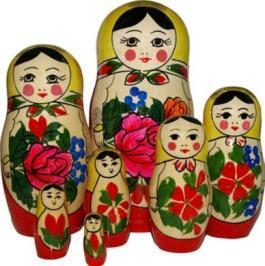             (Семёновский район нижегородской области)- Она очень             яркая, её основные цвета – жёлтый, красный. Её одежда – одежда             сельчанки, в отличие от Загорской- горожанки,с преобладинием           цветочных мотивов. А платочки чаще всего раскрашены в горошек.            Сергиевская или загорская 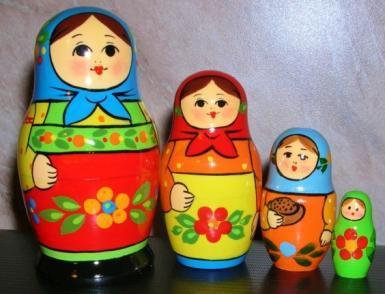              В Сергиевом –посаде родилась на свет первая матрёшка. Это             круглолицая девушка в платочке, завязанном узлом, узорчатой             кофте,   нарядном сарафане и переднике в цветочек. Используют       в   росписи основные цвета- жёлтый, красный, синий, зелёный. Линии             одежды и лица имеют чёрный контур.             Полхов- майданская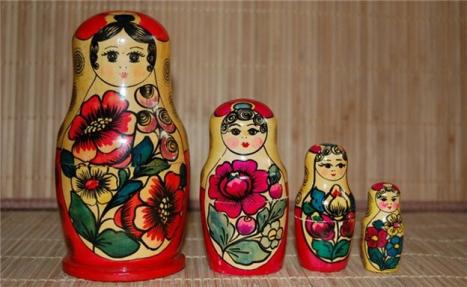              Главный элемент этой матрёшки – многолепестковый цветок            Шиповника, возле него бывает несколько полураскрытых бутонов.           Роспись игрушки начинается с нанесения контура рисунка тушью.            Затем грунтуется крахмалом и расписывается, покрывается 2-3                 раза лаком.